Муниципальное бюджетное общеобразовательное учреждение«Ерёмовская основная  общеобразовательная школаРовеньского  района Белгородской области»ПРАВИЛАприёма на обучение по образовательным программамдошкольного образования МБОУ "Ерёмовская  основная общеобразовательная школа Ровеньского района Белгородской области"1.Общие положения1.1. Настоящие Правила приема на обучение по образовательным программам дошкольного образования, порядок и основания возникновенияпрекращения отношений между муниципальным бюджетным дошкольным образовательным учреждением "Ерёмовская  основная общеобразовательная школа Ровеньского района Белгородской области"(далее - ОУ) и родителями (законными представителями) воспитанников (далее Правила приема), разработаны в соответствии с:-Федеральным законом от 21.11.2022г. № 465-ФЗ  «О внесении изменений  в статью 54 Семейного кодекса Российской Федерации и статью 67 Федерального закона «Об  образовании в Российской Федерации», вступившем в законную силу 02.12.2022г., часть 3.1. изложена в новой редакции-Федеральный закон  от 02.07.2021г. № 310-ФЗ  часть 3.1.статьи 67  Федерального закона  от 29.12.2012г. № 273-ФЗ «Об образовании в РФ»Федеральным Законом Российской Федерации от 29.12.2012 № 273-ФЗ «Об образовании в Российской Федерации»;Приказом Минобрнауки России от 08.04.2014г. № 293 «Об утверждении Порядка приема на обучение по образовательным программам дошкольного образования»;Приказом Минпросвещения России от 21.01.2019 №33 «О внесении изменений в Порядок приема на обучение по образовательным программам дошкольного образования, утвержденный приказом Министерства образования и науки Российской Федерации от 8 апреля 2014 г. № 293»)Приказом Минобрнауки России от 28 декабря 2015 г. № 1527 «Об утверждении порядка и условий осуществления перевода обучающихся из одной организации, осуществляющей образовательную деятельность по образовательным программам дошкольного образования, в другиеорганизации, осуществляющие образовательную деятельность по образовательным программам соответствующих уровня и направленности» (с изменениями от 25.06.2020 г. № 320)  ;постановлением Главного государственного санитарного врача Российской Федерации от 28.09.2020 года № 28 «Об утверждении СанПиН 2.4.3648-20 «Санитарно-эпидемиологические требования к устройству, содержанию и организации режима работы дошкольных образовательных организаций»;Конституцией Российской Федерации;Конвенцией о правах ребенка;нормативно-правовыми актами органов местного самоуправления;-уставом ОУ.1.2. Правила приняты в целях создания условий для реализации гарантированных гражданам Российской Федерации прав на получение общедоступного, бесплатного дошкольного образования.Комплектование в структурном подразделении МБОУ "Ерёмовская  основная общеобразовательная школа" - "Детский сад"2.1.Комплектование в структурном подразделении МБОУ "Ерёмовская  основная общеобразовательная школа" - "Детский сад"осуществляется на основании распорядительного акта управления образования администрации Ровеньского  района, регламентирующего количество групп (мест) для комплектования на новый учебный год. Сформированные списки для комплектования размещаются на официальном сайте, на информационном стенде ОУ.2.2. Основное комплектование в структурном подразделении МБОУ "Ерёмовская основная общеобразовательная школа" - "Детский сад"осуществляется ежегодно в период с 1 июня по 31 августа в соответствии со списками комплектования. В остальноевремя, при наличии свободных мест, производится доукомплектование ОУ на свободные (освободившиеся, вновь созданные) места.2.3. После формирования списков для комплектования в период с 15 мая до 1 июня ежегодно ОУ извещает родителей (законных представителей) детей: о времени предоставления ребенку места в ОУ; о возможности ознакомления с правилами приема в ОУ.2.4. В случае если родитель (законный представитель) не сообщил об изменении номера телефона до начала периода комплектования (1 июня) и у ОУ нет возможности известить родителей (законных представителей) о выдаче путевки их ребёнку, место в ОУ передаётся следующему ребёнку по очереди.2.5. В случае отказа родителя (законного представителя) от путевки в ОУ в период основного комплектования в текущем году, родителем (законным представителем) пишется заявление установленного образца об отказе от предложенного места в ОУ.2.6. В случае отсутствия мест в ОУ родители (законные представители) ребенка для решения вопроса о его устройстве в другое ОУ обращаются непосредственно в управление образования администрации муниципального района «Ровеньский район» Белгородской области.2.7.Дети, родители (законные представители) которых имеют право на внеочередное зачисление ребенка в ОУ:- дети граждан, подвергшихся воздействию радиации вследствие катастрофы на Чернобыльской АЭС (Закон Российской Федерации от 15.05.1991 № 1244-1 «О социальной защите граждан, подвергшихся воздействию катастрофы на Чернобыльской АЭС»);- дети граждан из подразделений особого риска, а также семей, потерявших кормильца из числа этих граждан (Постановление Верховного Совета Российской Федерации от 27.12.1991г. №2123-1);- дети прокуроров (Федеральный закон от 17.01.1992г. № 2202-1 «О прокуратуре Российской Федерации»);- дети судей (Закон Российской Федерации от 26.06.1992г. № 3132-1 «О статусе судей в Российской Федерации»);- дети сотрудников Следственного комитета Российской Федерации (Федеральный закон от 28.12.2010г. № 403-ФЗ «О следственном комитете Российской Федерации);- дети военнослужащих, выполнявших задачи на территории Северо-Кавказского региона Российской Федерации и погибших (пропавших без вести) при выполнении служебных обязанностей (Приказ Министра обороны Российской Федерации от 26.01.2000 г.  № 44 «О дополнительных мерах по социальной защите членов семей военнослужащих, выполнявших задачи на территории Северо-Кавказского региона Российской Федерации и погибших (пропавших без вести), умерших, ставших инвалидами в связи с выполнением служебных обязанностей»);	Право на первоочередное зачисление в ОУ в соответствии с действующим законодательством, имеют:- Ребенок, в том числе усыновленный (удочеренный) или находящийся под опекой или попечительством в семье, включая приемную семью либо в случаях, предусмотренных законами субъектов Российской Федерации, патронатную семью, имеет право преимущественного приема на обучение по основным общеобразовательным программам в государственную или муниципальную образовательную организацию, в которой обучаются его брат и (или) сестра (полнородные и неполнородные, усыновленные (удочеренные), дети, опекунами (попечителями) которых являются родители (законные представители) этого ребенка, или дети, родителями (законными представителями) которых являются опекуны (попечители) этого ребенка, за исключением случаев, предусмотренных частями 5 и 6 статьи 67 Федерального закона «Об  образовании в Российской Федерации».- дети из многодетных семей (Указ Президента Российской Федерации  от 05.05.1992г. № 431 «О мерах по социальной поддержке семей»);- дети-инвалиды и дети, один из родителей (законных представителей) которых является инвалидом  (Указ Президента Российской Федерации от 02.10.1992г. № 1157 «О дополнительных мерах государственной поддержки инвалидов»);- дети военнослужащих, проходящих военную службу по контракту, уволенных с военной службы при достижении ими предельного возраста пребывания на военной службе, состоянию здоровья или в связи с организационно-штатными мероприятиями (Федеральный закон от 27.05.1998г. № 76-ФЗ «О статусе военнослужащих»);- дети сотрудников полиции  (Федеральный закон от 07.02.2011г. № 3-ФЗ «О полиции»);- дети сотрудника полиции, погибшего (умершего) вследствие увечья или иного повреждения здоровья, полученные в связи с выполнением служебных обязанностей (Федеральный закон от 07.02.2011г. № 3-ФЗ «О полиции»);- дети сотрудника полиции, умершего вследствие заболевания, полученного в период прохождения службы в полиции (Федеральный закон от 07.02.2011г. № 3-ФЗ «О полиции»);- дети гражданина Российской Федерации, уволенного со службы в полиции вследствие увечья или иного повреждения здоровья, полученных в связи с выполнением служебных обязанностей,  и исключивших возможность дальнейшего прохождения службы в полиции (Федеральный закон от 07.02.2011г. № 3-ФЗ «О полиции»);- дети гражданина Российской Федерации, умершего в течение одного года после увольнения со службы в полиции вследствие увечья или иного повреждения здоровья, полученных в связи с выполнением служебных обязанностей, либо вследствие заболевания, полученного в период прохождения службы в полиции, исключивших возможность дальнейшего прохождения службы в полиции  (Федеральный закон от 07.02.2011г.  № 3-ФЗ «О полиции»);- дети сотрудников органов внутренних дел, не являющихся сотрудниками полиции (Федеральный закон от 07.02.2011г. № 3-ФЗ «О полиции»);- дети сотрудников, имеющих специальные звания и проходящих службу в учреждениях и органах уголовно-исполнительной системы, федеральной противопожарной службе Государственной противопожарной службы, органах по контролю за оборотом наркотических средств и психотропных веществ и таможенных органах Российской Федерации (Федеральный закон от 30.12.2012г. № 283-ФЗ «О социальных гарантиях сотрудникам некоторых федеральных органов исполнительной власти и внесения изменений в отдельные законодательные акты Российской Федерации»);- дети гражданина Российской Федерации, имевшего специальное звание и проходившего службу в учреждениях и органах уголовно-исполнительной системы, федеральной противопожарной службе Государственной противопожарной службы, органах по контролю за оборотом наркотических средств и психотропных веществ и таможенных органах Российской Федерации,   умершего в течение одного года после увольнения со службы в учреждениях и органах вследствие увечья или иного повреждения здоровья, полученных в связи с выполнением служебных обязанностей, либо вследствие заболевания, полученного в период прохождения службы в учреждениях и органах, исключивших возможность дальнейшего прохождения службы в учреждениях и органах (Федеральный закон от 30.12.2012г. № 283-ФЗ «О социальных гарантиях сотрудникам некоторых федеральных органов исполнительной власти и внесения изменений в отдельные законодательные акты Российской Федерации»);- дети  одиноких матерей (Поручение Президента Российской Федерации от 04.05.2011г. Пр-1227);- дети-сироты, дети, оставшиеся без попечения родителей (Закон Российской Федерации от 21.12.1996г. № 159-ФЗ «О дополнительных гарантиях по социальной защите детей-сирот и детей, оставшихся без попечения родителей»);- дети педагогических работников образовательных учреждений района (приказ управления образования администрации Ровеньского района от 27.09.2012г. № 839);- дети граждан, имеющих статус беженцев и вынужденных переселенцев (Закон Российской Федерации от 19.02.1993г. № 4528-1 «О беженцах»).-проживающие в одной  семье и имеющее общее место жительства дети имеют право преимущественного приема в ОУ, в которых обучаются их братья и (или) сестры ( ФЗ от 02.12.2019 № 411-ФЗ). Внутри одной льготной категории (право на внеочередное или первоочередное зачисление ребенка в ОУ) заявления выстраиваются в соответствии с датой их подачи. В случае отсутствия документов, подтверждающих право на льготное предоставление ребенку места в ОУ в срок до окончания формирования списков для комплектования, заявление на предоставление места в ОУ рассматривается в общем порядке.	 В случае утраты прав на льготное поступление в ОУ, ребенок включается в общую очередь по дате регистрации заявления.  В случае обретения права на льготное устройство в ОУ в управление образования администрации Ровеньского района представляются документы, подтверждающие наличие льготы. С момента  предоставления документов, подтверждающих наличие льготы, ребенок из общей очереди включается в льготную очередь по дате регистрации заявления.Прием детей в ДОУ3.1. Прием детей в ОУ осуществляется в соответствии с Приказом Минпросвещения России от 15.05.2020г. № 236 «Об утверждении Порядка приема на обучение по образовательным программам дошкольного образования» (Приложение).3.2.При соблюдении в ОУ требований «Санитарно-эпидемиологических требований к устройству, содержанию и организации режима работы дошкольных образовательных организаций 2.4.3648-20» в части содержания детей младенческого и раннего возраста в ОУ принимаются воспитанники в возрасте от 2 месяцев до 7 лет. При отсутствии необходимых условий для содержания детей младенческого и раннего возраста, в ОУ принимаются воспитанники в возрасте от 2 лет до 7 лет.3.3.Основанием для начала процедуры зачисления ребенка в ОУ являются результаты комплектования ОУ.3.4.	Необходимые	в	ОУ	для	приема	документы	родители	(законныепредставители) воспитанника, после оповещения о зачислении, предоставляют в десятидневный срок до начала посещения ребенком ОУ.Дети, родители (законные представители) которых не предоставили необходимые для приема документы в десятидневный срок до начала посещения ребенком ОУ, остаются на учете детей, нуждающихся в предоставлении места в ОУ. Место в ОУ ребенку предоставляется при освобождении мест в группе в течение года.Порядок и условия перевода воспитанников4.1 Порядок и условия осуществления перевода воспитанников из одного ОУ, осуществляющего образовательную деятельность по образовательным программам дошкольного образования, в другие ОУ, осуществляющиеобразовательную деятельность по образовательным программам соответствующих уровня и направленности, осуществляется в соответствии с Приказом Минобрнауки России от 28 декабря 2015 г. № 1527 «Об утверждении порядка и условий осуществления перевода обучающихся из одной организации, осуществляющей образовательную деятельность по образовательным программам дошкольного образования, в другиеорганизации, осуществляющие образовательную деятельность по образовательным программам соответствующих уровня и направленности».4.2 Образовательные отношения в Учреждении могут быть приостановлены в связи с проведением текущих ремонтов. Организация приостановления образовательных отношений в Учреждении в связи с проведением текущих ремонтов, в том числе временный приём и перевод воспитанников осуществляется в соответствии с Порядком приостановления образовательных отношений в ООУ в связи с проведением текущих ремонтов, утвержденным приказом управления образования администрации Ровеньского района от 02.09.2021 года № 933.Порядок отчисления воспитанников5.1. Образовательные отношения прекращаются в связи с отчислением воспитанника из ОУ после получения образования (завершения обучения)ребенком.Основанием для прекращения образовательных отношений является распорядительный акт руководителя ОУ об отчислении воспитанника из ОУ, который регистрируется в книге приказов по контингенту воспитанников.5.2. Образовательные отношения могут быть прекращены досрочно:по инициативе родителей (законных представителей) воспитанника;в случае установления нарушения порядка приема в ОУ, повлекшего незаконное зачисление ребенка в ОУ;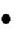 по обстоятельствам, не зависящим от воли родителей (законных представителей) воспитанника и ОУ, осуществляющего образовательную деятельность, в том числе в случае ликвидации ОУ;5.3. При досрочном прекращении образовательных отношений, основанием для прекращения образовательных отношений является распорядительный акт руководителя ОУ об отчислении воспитанника из ОУ, который регистрируется в книге приказов по контингенту воспитанников. Основанием для издания приказа, в этом случае, является заявление родителей (законных представителей) воспитанника.5.4. При отчислении ребенка делается соответствующая запись в «Книге движения детей».ДелопроизводствоВ ОУ ведется:5.1. Журнал регистрации заявлений о приеме в структурное подразделение МБОУ "Ерёмовская основная общеобразовательная школа" - "Детский сад".5.3. Журнал регистрации заявлений об отказе от предоставления места в ОУ.5.4. Заключение договора об образовании с регистрацией в «Журнале регистрации договоров об образовании по образовательным программам дошкольного образования с родителями (законными представителями) воспитанников».Срок данного положения не ограничен. Настоящее положение действительно до внесения существенных изменений.Приложение №1к Правилам приема на обучение по образовательным программам дошкольного образования ЗАЯВЛЕНИЕ О ПРИЕМЕ Регистрационный № _________ от _______________Прошу зачислить моего ребенкаФамилия ___________________ Имя ____________________ Отчество ________________(ребёнка)Дата рождения ________________________Место рождения: ___________________________________________________________________________Гражданство _________________________________Свидетельство о рождении: серия __________ номер _____________ выдано ______________________________________________________________________________________________________________________________________________________Адрес регистрации по месту жительства ребёнка: _________________________________________________________________________________________________________________________________________________________________________________________________________________________________Фактический адрес проживания ребёнка__________________________________________________________________________________________________________________________в __________________________________________________________________________(полное наименование образовательного учреждения в соответствии с Уставом)Сведения о родителях (законных представителях):Отец:Фамилия ______________________ Имя __________________ Отчество ________________Адрес места жительства:______________________________________________________________________________________________________________________________________________________Контактный телефон, адрес электронной почты (при наличии) ___________________________________________________________________________Мать:Фамилия ______________________ Имя _____________Отчество ________________Адрес места жительства:______________________________________________________________________________________________________________________________________________________Контактный телефон, адрес электронной почты (при наличии) ___________________________________________________________________________Реквизиты документа, подтверждающего установление опеки (при наличии)_________Выбираемый язык (языки) образования моего ребёнка(в соответствии со ст. 44 Федерального закона РФ «Об образовании в Российской федерации» № 273-ФЗ):___________________________________________________________________________Название адаптированной образовательной программы дошкольного образования (при наличии)_____________________________________________________________________________________________________________________________________________Создание специальных условий для организации обучения и воспитания ребенка-инвалида в соответствии с ИПР (при наличии)_____________________________________Направленность дошкольной группы:___________________________________________Режим пребывания ребёнка:____________________________________________________Наличие у ребёнка братьев и (или) сестёр, проживающих в одной с ним семье и имеющих общее с ним место жительства, обучающихся в образовательной организации:___________________________________________________________________________(ФИО братьев и (или) сестёр, группа)К заявлению прилагаются следующие документы (нужное отметить): -копию свидетельства о рождении ребенка (или документ, подтверждающий родство заявителя (или законность представления прав ребенка);-копию документа, удостоверяющего личность заявителя;- копию документа, подтверждающий установление опеки (при наличии);-справку о регистрации ребенка по месту жительства или по месту пребывания на закрепленной территории;-документ, подтверждающий родство заявителя (или законность представления прав ребёнка);- документ психолого-медико-педагогической комиссии (при наличии);-документ, подтверждающий право заявителя на пребывание в Российской Федерации (для лиц, являющихся иностранными гражданами или лицами без гражданства).С документами, регламентирующими деятельность образовательного учреждения:    Уставом, лицензией на право ведения образовательной деятельности, основными образовательными программами, реализуемыми образовательным учреждением, правилами внутреннего распорядка ознакомлены.    Даю своё согласие на фото и видео сьёмку, на обработку моих персональных данных и персональных данных нашего ребёнка в порядке, установленном законодательством Российской Федерации.     Не возражаю против проверки представленных мною данных. «____» _____________20___ г. 			Подписи родителей:_________/________________________/___________/_______________________________/Приложение №2к Правилам приема на обучение по образовательным программам дошкольного образования РАСПИСКАПОЛУЧЕНИИ ДОКУМЕНТОВ ПРИ ПРИЕМЕ В ДОУ________________________________________________________________________________________________________________________________________________________________________________________________(полное наименование образовательного учреждения, реализующего основную общеобразовательную программу дошкольного образования в соответствии с Уставом)От гр.___________________________________________________________________(ФИО)отношении ребенка_____________________________________________________(ФИО) регистрационный номер заявления_________________________________приняты следующие документы для зачисления в ДОУ:ЗаявлениеКопия свидетельства о рождении ребенка (или документ, подтверждающий родство заявителя (или законность представления прав ребенка)Копия документа, удостоверяющего личность заявителяСправка о регистрации ребенка по месту жительства или по месту пребывания на закрепленной территорииДля иностранных граждан или лиц без гражданстваДокумент, подтверждающий родство заявителя (или законность представления прав ребенка)Документ, подтверждающий право заявителя на пребывание в Российской ФедерацииДокументы принял:________________________________(ФИО. Подпись)Дата:__________________________М.П.№№Дата обращениязаявителяРегистрационныйномер заявленияФИО ребенкаДата рожденияребенкаАдрес регистрации ифактический адреспроживания ребенкаПереченьдокументов,предоставляемыхзаявителемНаличие льготыТелефон родителейПодпись заявителя вполучении распискиДата Рассмотренона  общем собрании коллективаМБОУ «Ерёмовская   основная  общеобразовательная школа»Протокол № 9 от  22.12.2022 г.Утвержденоприказом по МБОУ  «Ерёмовскаяосновная  общеобразовательная школа»№ 308  от  22.12.2022 г.Директору(наименование ОУ)(Ф.И.О. руководителя)(Ф.И.О. заявителя)паспортные данные заявителя: серия ________ номер ________ кем и когда выдан___________________________________ЖУРНАЛ РЕГИСТРАЦИИ ЗАЯВЛЕНИЙ О ПРИЕМЕ